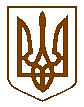 Баришівська селищна  рада                                                 Баришівського району                                                     Київської областіVII скликання  Р І Ш Е Н Н Я           _____.2019                                                                             № проектПро внесення змін до рішення Баришівської селищної ради  № 09-01-07 від 09.01.2019   «Про затвердження переліку і персонального складу постійних комісій селищної ради та про затвердження Положення про постійні депутатські комісії Баришівської селищної ради»    Відповідно ст. 47 Закону України «Про місцеве самоврядування в Україні»,  рішення  Баришівської селищної ради  від  17.04.2019  № 197-09-07   «Про  дострокове припинення повноважень  депутата Баришівської  ради   VІІ скликання», враховуючи висновки та пропозиції постійної комісії селищної ради з питань прав людини, законності, депутатської діяльності, етики та регламенту  селищна рада вирішила:Внести зміни до рішення Баришівської селищної ради Баришівської  району Київської області  № 09-01-07 від  09.01.2019 2.Затвердити склад комісії  з питань регулювання земельних відносин, природокористування, планування території, охорони пам’яток, історичного та навколишнього середовища:Голова постійної комісії – Гусельнікова Марина ВолодимирівнаЧлени постійної комісії:- Братченко Валентина Миколайович;- Горєв Сергій Станісланович;         - Майсон Анатолій Миколайович ;         - Молочко Ніна Василівна;- Москаленко Юліан Олександрович;- Макієнко Вадим Олександрович.   3.Оприлюднити дане рішення на офіційному  веб-сайті Баришівської        селищної ради.     4. Контроль за виконанням цього рішення покласти на постійну комісію з         питань прав людини, законності, депутатської діяльності, етики та         регламенту.        Селищний   голова                                                        О.П. Вареніченко